Publicado en Madrid el 03/12/2019 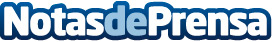 Adecco analiza los datos de paro de noviembre y proyección para diciembre 2019Importante reducción en el número de contratos firmados en noviembre (1.764.200; -5,5%) con esperanzas de mejora en diciembre gracias a la campaña de NavidadDatos de contacto:Adecco914325630Nota de prensa publicada en: https://www.notasdeprensa.es/adecco-analiza-los-datos-de-paro-de-noviembre Categorias: Nacional Franquicias Sociedad Emprendedores Recursos humanos http://www.notasdeprensa.es